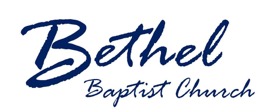 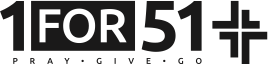 1FOR51 TRIP Description - GERMANYTRIP NAME: 		Germany GEM Oct 2019AGENCY:		Greater Europe Mission TRIP LEADER:	Jason Holm TRIP DATES:		7 days between Oct 28 and Nov 6, 2019LOCATION:		Cologne, GermanyDURATION:		7 days# OF PERSONS:	maximum 6 personsCOST:			$/person = estimate of $2,500 to $2,800PURPOSE: 	this is a fascinating, challenging opportunity to engage in a week of intensive prayer on behalf of the gospel in Cologne, engaging with Jason and Sue Holm, other missionaries and national pastors/ministry partners in the area.OTHER DETAILS:http://holmsblog.blogspot.com	 - for details about the ministry of Jason and Sue Holm, GEM missionaries supported by BBCthe Holm’s have had two previous short-term teams come to engage in this type of trip, with great and rich successsuccessful applicants will be mature believers, with a heart and passion for prayer, who are physically able to participate in walking prayer tours of the city. There will be visits to locations of interest, including those with significance in church history, areas where ministry is taking place, etc. There will be meetings with missionaries and national pastors/workers who will share their ministry and have the team pray for them.Cologne has a population of one million people. There is significant ministry happening with the large number of refugees to the city.the team would stay in a local hotel; there would be some sightseeing as part of the trip. 